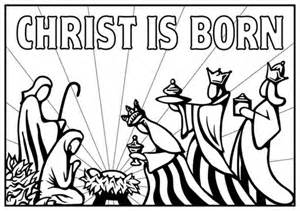 Christmas Flowers and Memorial Gifts 2022PoinsettiasBernadette & Skip Galayda in memory of Margaret & John GalaydaJen Egan in memory of Florence HowesMiss Laureen in honor of our Sunday School studentsThe Gworek Family in memory of Mildred & Albert Bassett and Ted & David GworekSharon Kupiec in memory of the Parker and Sloat FamiliesShirley Mason in memory of the Adams-Mason FamiliesBill & Barbara McKay in honor of our grandchildren with loveNikolaus and Stefan Paneczko in memory of Judith F. BarrowsMargaret Shigo-Zembko in memory of Steve Zembko and John & Elizabeth ShigoGiftsBarbara Adams in memory of Horace AdamsIn memory of Ron – Love, LeeBarbara Burkhardt in loving memory of her beloved husband and son, Ernie Burkhardt Jr. and Ernie “Chip” Burkhardt IIIGinni Butler in loving memory of Gert & Ken ButlerBill & Barbara McKay in memory of our loving parentsMichel grandchildren & great-grandchildren in loving memory of Lucy & Bob Lee and Addie & Bill MichelBetty Porter & Family in memory of Emma & John Haskell, Alma & Ken Porter, and Warren Porter